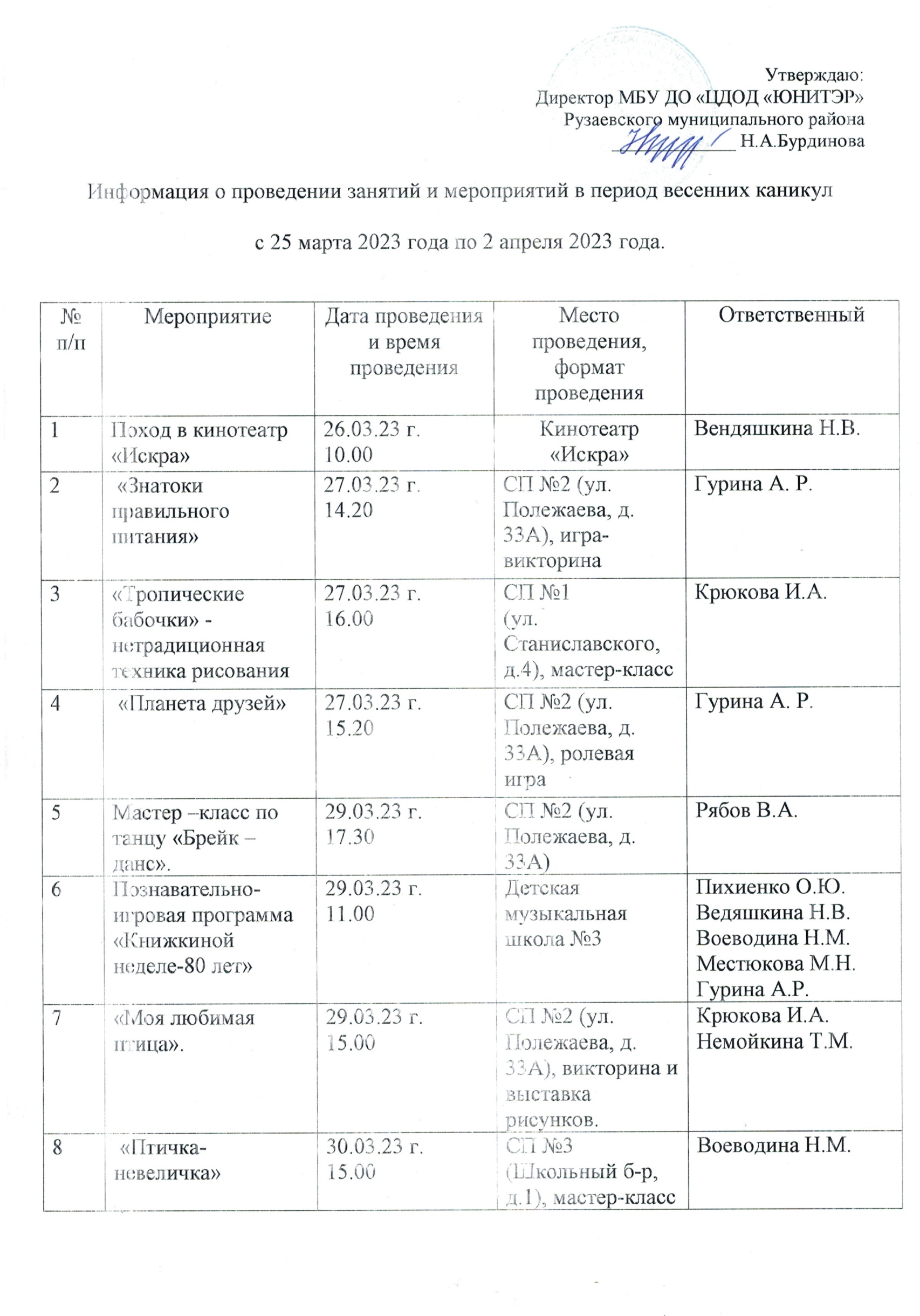 9«Умники и умницы»30.03.23 г.15.00СП №2 (ул. Полежаева, д. 33А), интеллектуальное шоуМестюкова М.Н.Костычева М.М.10«Весенние пташки»30.03.23 г.15.30СП №3(Школьный б-р, д.1), мастер-классВедяшкина Н.В.11«Маки» - нетрадиционная техника рисования30.03.23 г.15.00СП №2 (ул. Полежаева, д. 33А)Крюкова И.А.12«День шуток, смеха и веселья!»31.03.23 г., 17.3001.04.23 г., 14.30СП №1(ул. Станиславского, д.4), развлекательная программаПриказчикова И.Э.13Мастер–класс по латино-американским танцам.31.03.23 г.17.30СП №2 (ул. Полежаева, д. 33А)Рябов В.А.14«День птиц»31.03.23 г.15.30СП №3(Школьный б-р, д.1), конкурсно-игровая программаГурина А.Р.Тулаева Е.Е.Пихиенко О.Ю.15«Арома игрушка из фетра»31.03.23 г.15.30СП №2 (ул. Полежаева, д. 33А), мастер-классНемойкина Т.М.16«Рассмеши меня, дружок!»31.03.23 г.16.00СП №2 (ул. Полежаева, д. 33А), конкурсно-игровая программаЗоткина А.Р.17«Знатоки природы»31.03.23 г.15.00СП №2 (ул. Полежаева, д. 33А), блиц-турнирВоеводина Н.М. Костычева М.М.18«Веселый клоун»01.04.23 г.16.30СП №1(ул. Станиславского, д.4), игровая программаСуняйкина Н.П.19«Мы умеем веселиться, смех здоровью пригодится»01.04.23 г.10.00, 13.00СП №2 (ул. Полежаева, д. 33А), игровая программаВоеводина Н.М.Ермилова И.П.20«Веселая открытка»01.04.23 г.12.00, 14.00СП №2 (ул. Полежаева, д. 33А), мастер-классМестюкова М.Н.21«День смеха и веселья!»01.04.23 г.16.00СП №2 (ул. Полежаева, д. 33А),конкурсно-развлекательная программаРябов В.А.22«Берегите птиц!»02.04.23 г.13.00СП №1(ул. Станиславского, д.4)Саленко И.А.23День здоровья02.04.23 г.14.30Ледовый дворецВедяшкина Н.В.